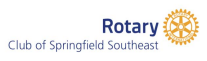 Lend a Hand Nomination FormSoutheast Rotary’s Lend a Hand Award was created in 2003 to honor and recognize those individuals who have given exemplary service through our club committees. The award is specifically designed to recognize the grassroots, day-to-day commitments of members during the current Rotary year. Every member of the club is eligible except members of the Board of  Directors. Multiple awards may be given during the fiscal Rotary year. All club members are eligible to submit nominations to the Hands-On Committee for consideration.  Return your nomination(s) to the Hands-on Committee Chair, Lori Barnes Miller, at barnes.lori@gmail.com by March 31, 2023.Nominee: ______________________________ Nominator: _________________________________  Nominee’s committee(s): Describe the work of this Rotarian:  Describe how this Rotarian’s work helps the committee or contributes to the club’s success:  Describe how this Rotarian sets themselves apart from other Rotarians? 